OBJEDNÁVKA č.: 2023/02 (číslo objednávky uvádějte vždy na faktuře)Datum: 16.2.2023Vyřizuje: Pučalík JosefTel: Mail: Termín dodání: ihned dle počasí a domluvy s objednatelem
 Akceptace objednávky 
dodavatelem 16.2.2023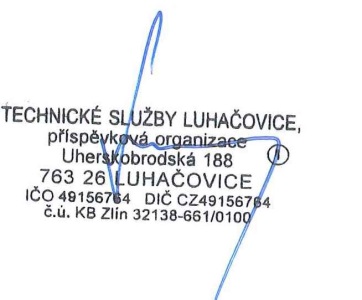 ______________________________				 ______________________________	              Objednatel  (TS Luhačovice)                   					 ZhotovitelObjednáváme u Vás přepojení veřejného osvětlení v lázeňském areálu na městskou síť dle CN ze dne 24.11.2022 – zelená varianta:Cena dle nabídky 698 992,03 Kč bez DPH.Provedené práce nebudou fakturovány v režimu přenesené daňové povinnosti, neboť objednatel nevystupuje jako osoba povinná k dani (přijatá plnění bude použito v rámci výkonu veřejné správy).